Sziasztok Kezdjük azzal, hogy egy kis segítséged adok a mondatok szerkesztéséhez, remélem így már jobban megértitek az állító (+), tagadó (-) és kérdő (?) mondatok szerkezetét. Ezek után megoldunk 3 feladatot, amelyekre, ha odafigyeltek megértitek majd mégjobban a szerkezetet. Ha valahol ilyen szöveget láttok azok az én hozzászólásaim a feladat egyes részeihez.- Nem kell leírni csak elolvasni.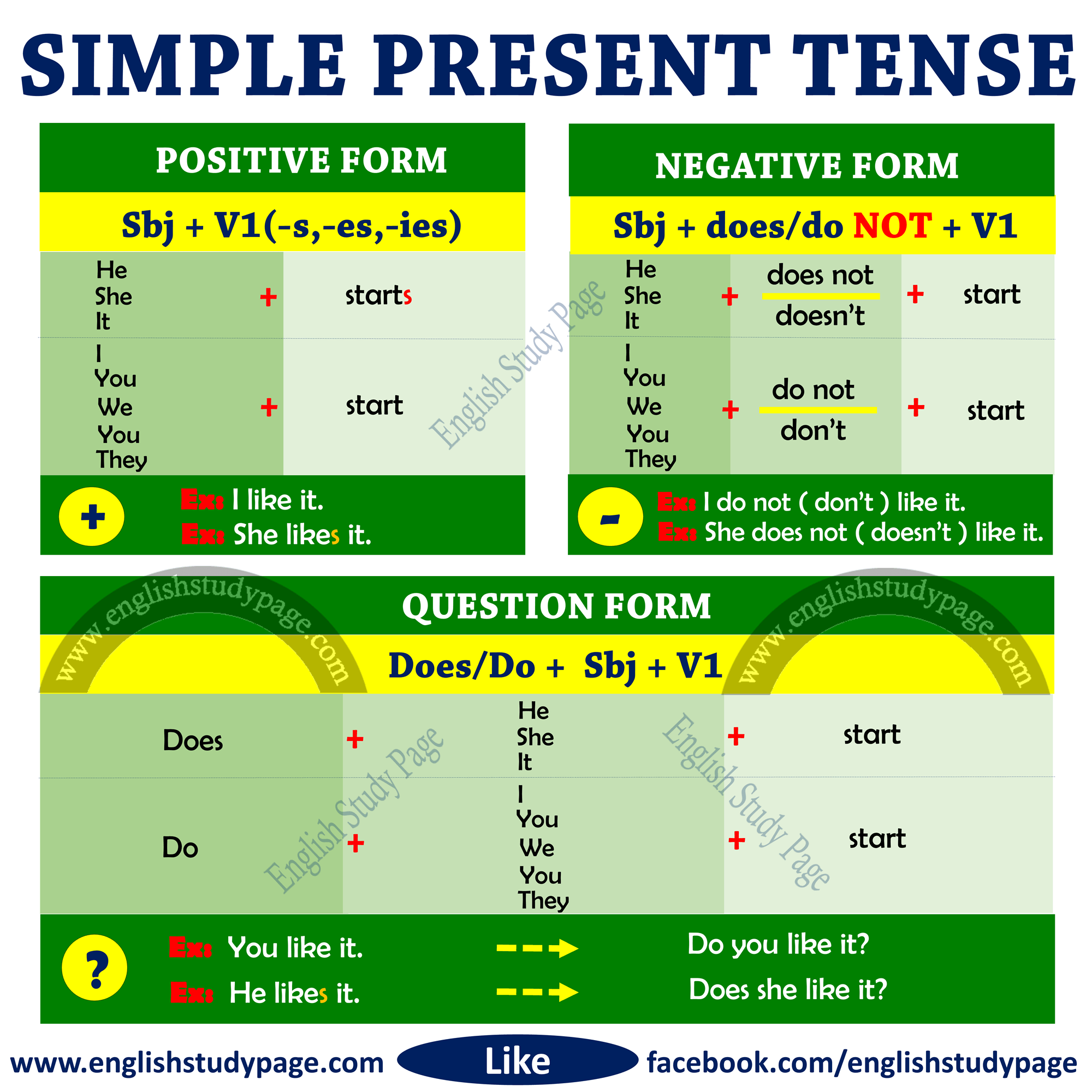 Egyszerű jelen ÁLLÍTÓ (+) mondatokban az ALANY van elől utána jön az IGE majd a mondat MARADÉK része. TAGADÓ(-) mondatban először az ALANY jön, majd a SEGÉDIGE- negatív alakban (don’t / doesn’t) aztán az IGE – ami alap helyzetben van (HE/SHE/IT ragok nélkül) végül pedig a mondat MARADÉK része. KÉRDŐ (?) mondatban először van a segédige – pozitív alakban (Do, Does) ezt követi az ALANY, utána jön az IGE - alap helyzetben, majd a mondat MARADÉK része. Eljött a gyakorlás ideje. 1.Feladat: Töltsétek ki a kihagyott helyet Do vagy Does kérdőszóval1. _____ you go to school?2. _____ Polly study well?          Polly egy női név, ezért figyeljünk hogy she-ként tegyünk elé kérdőszót. 3. _____ Sam help you with physics?           Sam egy férfi név (he)4. _____ they take part in the competition?5. _____ you clean your room every say?6. _____ Alice live in Brighton? 	Alice egy női név7. _____ Ben go in for football? 	Ben egy férfi név a Benjamin rövidítése8. _____ you watch Olympic Games competitions?9. _____ Tom drive his car well? 	Tom a Thomas rövidítése10. _____ they prefer riding their bikes? 11. _____ your parents allow you to play tennis?12. _____ she get up early every day?13._____ you like rainy weather?14. _____ Tim like to go to the theatre? 	Tim a Timothy férfi név rövidítése2. Feladat Töltsétek ki a kihagyott helyet don’t vagy doesn’t negatív segédigével1. I _____ like to play basketball.2. Sam _____ dive very well. 		Sam lehet egy férfi vagy egy női név rövidítése is (he/she)3. They _____ break the window at school.4. You _____ know how to use this device.5. He _____ help me to solve this problem.6. We _____ sleep at the lectures.7. I _____ like to swim in the pool.8. Liz _____ play computer games. 		Liz az Elizabeth női név rövdiítése (she)9. They _____ go to the disco club on weekdays. 10. She _____ cook dinner, she cooks breakfast.11. We _____ train at the stadium.12. Ben _____ play chess, he plays football.		Ismét figyeljünk a névre13. You _____ speak English correctly.14. He _____ lose his things, he is very neat.3. Feladat Töltsétek ki a kihagyott helyet Do/Does vagy don’t/doesn’t segédigével.  1)My mother __________ go to work – she is a housewife. 2) ______ you play tennis after school twice a week?3) Jack _____________ speak German well.4) ___________ your younger brother read a lot?5) _____________ Susie have a bicycle?6) My best friend _______________ have any pets.7) ___________ you read newspapers? – No, I _________.8) Our parrot ___________ talk.		Our parrot az egy állat az állatok azok It-hez tartoznak.9) __________ you like hand-made clothes?A válaszokat az timeanzsszombathyho@gmail.com – email címemre küldhetitek el. Ha lenne valami kérdésetek azt szintén erre az email címemre megírhatjátok. 